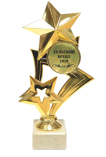 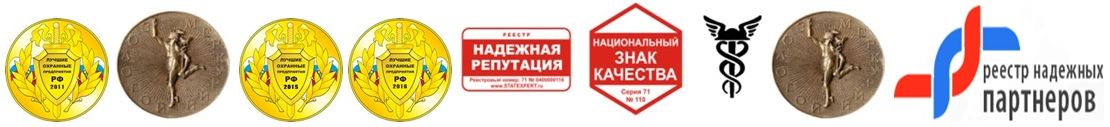 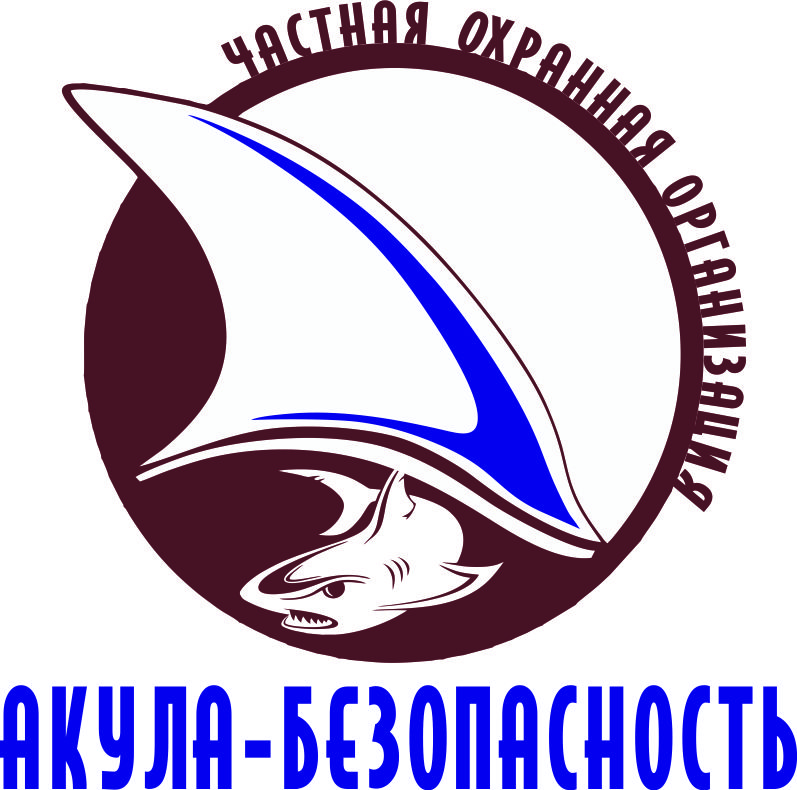 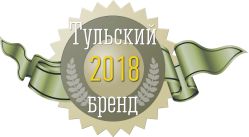 ОБЩЕСТВО С ОГРАНИЧЕННОЙ ОТВЕТСТВЕННОСТЬЮ       ЧАСТНАЯ ОХРАННАЯ ОРГАНИЗАЦИЯ     «АКУЛА-БЕЗОПАСНОСТЬ»300013, Российская Федерация,г. Тула, ул. Тульская, д. 10/10-12, оф. 009Тел. +7(4872) 24-68-03Е-mail: ab@barsco.ru,  info@barsco.ruСайт компании: www.bars-security.ru  Р/с 40702810701250002889 в Филиале ПАО Банк ВТБ в г. Воронеже к/с 30101810100000000835 БИК 042007835 ИНН 71077532184 КПП 710601001 ОГРН 1117154027396Лицензия № 336 на осуществление негосударственной (частной) охранной деятельности, выдана 11 ноября 2011 г. УФСВНГ России по Тульской области, срок действия до 11 ноября 2021 г.УТВЕРЖДАЮГенеральный директор ООО ЧОО «АКУЛА-БЕЗОПАСНОСТЬ»_________________ Д.В. Финкин    «        »__________________2022 годаПоложение о конфликте интересов работников ООО ЧОО «АКУЛА-БЕЗОПАСНОСТЬ».1. Общие положения.1.1. Настоящее Положение о конфликте интересов работников (далее – Положение) ООО ЧОО «АКУЛА-БЕЗОПАСНОСТЬ» (далее – Общество) разработано в соответствии с Федеральным законом от 25 декабря 2008г. № 273-ФЗ «О противодействии коррупции».1.2. Положение о конфликте интересов – это внутренний документ Общества, устанавливающий порядок выявления и урегулирования конфликтов интересов, возникающих у работников в ходе выполнения ими трудовых обязанностей. Настоящее Положение включает следующие аспекты:цели и задачи Положения о конфликте интересов;используемые в Положении понятия и определения;круг лиц, попадающих под действие Положения;основные принципы управления конфликтом интересов в учреждении;порядок раскрытия конфликта интересов работником и порядок его урегулирования, в том числе возможные способы разрешения возникшего конфликта интересов;обязанности работников в связи с раскрытием и урегулированием конфликта интересов;определение лиц, ответственных за прием сведений о возникшем конфликте интересов и рассмотрение этих сведений;ответственность работников за несоблюдение положения о конфликте интересов.2. Цели и задачи Положения.2.1. Целью настоящего Положения о конфликте интересов является установление порядка выявления и урегулирования конфликтов интересов, возникающих у работников Общества в ходе выполнения ими трудовых обязанностей.3. Круг лиц, попадающих под действие Положения.3.1. Положение распространяется на всех работников Общества вне зависимости от уровня занимаемой должности, а также на физических лиц, сотрудничающих с Обществом на основе гражданско-правовых договоров. 4. Основные принципы управления конфликтом интересов.4.1.В основу работы по управлению конфликтом интересов положены следующие принципы:обязательность раскрытия сведений о реальном или потенциальном конфликте интересов;индивидуальное рассмотрение и оценка репутационных рисков для Общества при выявлении каждого конфликта интересов и его урегулирование;конфиденциальность процесса раскрытия сведений о конфликте интересов и процесса его урегулирования;соблюдение баланса интересов Общества и работника при урегулировании конфликта интересов;защита работника от преследования в связи с сообщением о конфликте интересов, который был своевременно раскрыт работником и урегулирован (предотвращен) Обществом.5. Порядок раскрытия конфликта интересов работником и порядок его урегулирования.5.1. В Обществе установлены следующие виды раскрытия конфликта интересов:                            - раскрытие сведений о конфликте интересов при приеме на работу;                                                 -  раскрытие сведений о конфликте интересов при назначении на новую должность;                       -     разовое раскрытие сведений по мере возникновения ситуаций конфликта интересов.5.2. С целью оценки серьезности возникающих для Общества рисков и выбора наиболее подходящей формы урегулирования конфликтов интересов используются следующие способы его разрешения:- ограничение доступа работника к конкретной информации, которая может затрагивать личные интересы работника;- добровольный отказ работника или его отстранение (постоянное или временное) от участия в обсуждении и процессе принятия решений по вопросам, которые находятся или могут оказаться под влиянием конфликта интересов; - пересмотр и изменение функциональных обязанностей работника;                              - временное отстранение работника от должности, если его личные интересы входят в противоречие с функциональными обязанностями;- перевод работника на должность, предусматривающую выполнение функциональных обязанностей, не связанных с конфликтом интересов;- передача работником принадлежащего ему имущества, являющегося основой возникновения конфликта интересов, в доверительное управление;- отказ работника от своего личного интереса, порождающего конфликт с интересами Общества;- увольнение работника из Общества по инициативе работника;- увольнение работника по инициативе работодателя за совершение дисциплинарного проступка, то есть за неисполнение или ненадлежащее исполнение работником по его вине возложенных на него трудовых обязанностей.5.3. Общество в целях предотвращения и выявления конфликта интересов:- обеспечивает при приеме на работу ознакомление каждого работника с Кодексом этики и служебного поведения и настоящим Положением;- проводит регулярную разъяснительную работу, направленную на доведение до работников содержания Кодекса этики и служебного поведения и настоящим Положения;- создает комиссию по соблюдению требований к служебному поведению работников и урегулированию конфликтов интересов;- обеспечивает конфиденциальность рассмотрения представленных сведений и урегулирования конфликта интересов.6. Обязанности работников в связи с раскрытием и урегулированием конфликта интересов.4.1. Работники в целях предотвращения конфликта интересов обязаны:                          - при принятии решений по деловым вопросам и выполнении своих трудовых обязанностей руководствоваться интересами Общества, без учета своих личных интересов, интересов своих родственников и друзей;- воздерживаться от совершения действий и принятия решений, которые могут привести к возникновению конфликта интересов;-раскрывать возникший (реальный) или потенциальный конфликт интересов;                                 -содействовать урегулированию возникшего конфликта интересов;                                                  - соблюдать правила и процедуры, предусмотренные Кодексом этики и служебного поведения и настоящим Положением;- соблюдать режим защиты информации.4.2. В случае несоблюдения Положения о конфликте интересов работники несут ответственность в соответствии с законодательством Российской Федерации.7. Определение лиц, ответственных за прием сведений о возникшем конфликте интересов.7.1. Ответственными за прием сведений о возникающих (имеющихся) конфликтах интересов являются  непосредственный руководитель работника, генеральный директор Общества.   